المستوى:السنة الأولى					   	        	وثيقة بيداغوجيّة		في مادّة:القراءةالمجال:اللغة العربيةمكوّن الكفاية:يتصرّف في النصّ تصرّفا يدلّ على الفهمالمحتوى: حرف "التاء" شمولهدف الحصّة: يقرأ المتعلم النص قراءة صحيحة مسترسلة ومنغمة وأن يشطب الجملة التي لاتناسب النصّ.المستوى:السنة الأولى					   	        المربّي: شادي بن عزوز	وثيقة بيداغوجيّة		في مادّة:القراءةالمجال:اللغة العربيةمكوّن الكفاية:يتصرّف في النصّ تصرّفا يدلّ على الفهمالمحتوى: حرف "التاء" تحليلهدف الحصّة: يقرأ المتعلم النص قراءة صحيحة مسترسلة ومنغمة وأن يكتب المقطع في المكان المناسب ويلوّنهالمستوى:السنة الأولى					   	        المربّي: شادي بن عزوز	وثيقة بيداغوجيّة		في مادّة:القراءةالمجال:اللغة العربيةمكوّن الكفاية:يتصرّف في النصّ تصرّفا يدلّ على الفهمالمحتوى: حرف "التاء" تركيبهدف الحصّة: يقرأ المتعلم النص قراءة صحيحة مسترسلة ومنغمة وأن يرتب المقاطع للحصول على كلمات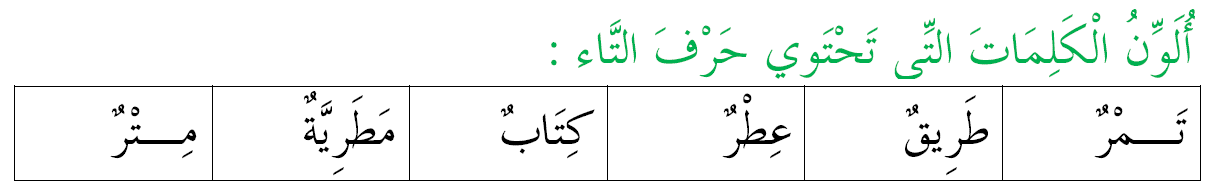 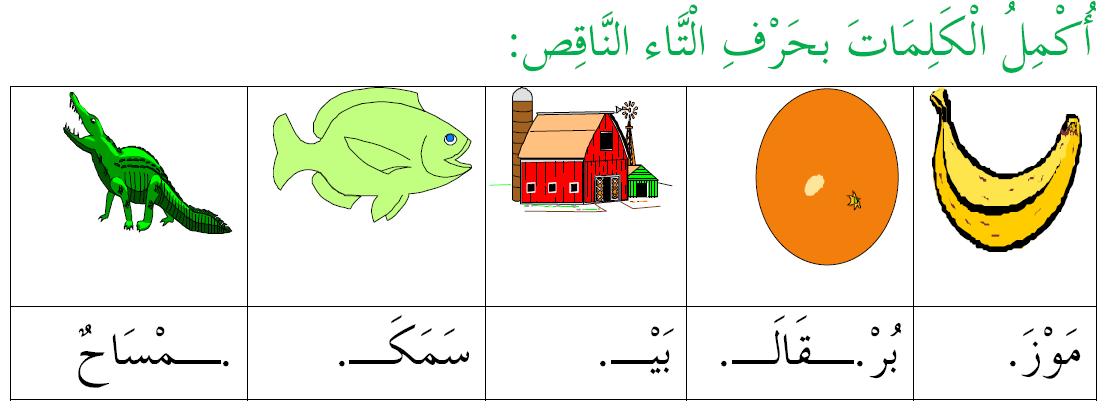 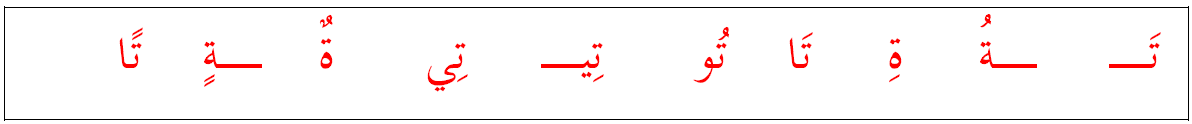 المراحلنشاط المعلّمنشاط المتعلّمالملاحظاتالتهيئةمراجعة بعض المقاطع من جدول الحروف/ تكوين بعض الكلمات.دعوة المتعلمين لقراءة جمل من فضاء القسميقرؤون بعض المقاطع من سبورة الحروف.يقرؤون بعض الجمل من فضاء القسم.بناء النصّيعرض مشهدا مصوّرا: سمية تلاحق البالونسؤال الاكتشاف: ماذا تفعل سميّة؟                    هل أمسكت بالبالون؟كتابة النص على السبورةريمة تجري تارة وتقفز تارة أخرى، ثمّ توقفت وبدأت تبكي ...يعبّرون و يستنتجون المقطع الأول من النص.ريمة تجري تارة وتقفز تارة أخرى، ثمّ توقفت وبدأت تبكي ...الفهم والتحليل دعوة المتعلمين لقراءة النصّ قراءة شمولية.دعوة المتعلمين لتقسيم النص إلى كلمات.دعوة التلاميذ إلى كتابة الكلمات المحتوية على الحرف (دون ذكره).(ريمة – تجري – تارة – تقفز – توقفت – بدأت - تبكي )يضعون كل كلمة من النص بعد قراءتها في خط مغلق على كتاب التلميذ.تعويض كلمة بكلمة أخرى :ريمة تجري وراء البالون.كتابة مفردات كل جملة في لافتات و مطالبة التلاميذ بقراءتها عكسيا.ترتيب القصاصات للحصول على الجملة الصحيحة.ريمة / تجري /  تارة / و/ تقفز/  تارة / أخرى/ ، ثمّ / توقفت /  و / بدأت /  تبكي /  يكتبون على الألواحيضعون كل كلمة في خط مغلقريمة تعدو وراء البالون.التقييمأشطب الجملة غير المناسبة وأقرأ:ريمة فرحةريمة تبكيأشطب الجملة غير المناسبة وأقرأ:ريمة فرحةريمة تبكيالمراحلنشاط المعلّمنشاط المتعلّمالملاحظاتقراءةوضعية دالةالتعرف على المقطع سمعياالتعرف على المقطع بصرياعرض مشهد سمية تلاحق البالونأبن تتجول سمية؟ ماذا تفعل سمية ؟هل لحقت بالبالون؟كتابة النص بمشاركة التلاميذتقديم بعض الأسئلة لفهم النص:يقرأ النص و تدعوهم لقراءته:تدعوهم إلى تقسيم النص إلى مفردات وترقيمه:تدعوهم إلى قراءة المفردة رقم 1 – 2 – 3 – 5 – 9 – 11 – 12تدعوهم إلى كتابة المفردة رقم : 2 – 3 - 5  ماهو الحرف الذي يتكرر في كل كلمة؟أرفع يدي عندما أسمع حرف التاء:تحديد موقع حرف التاء في الكلمات التالية على الألواح: تمر – كتب - بيت. يقترح كل تلميذ كلمة فيها حرف التاء:استخراج المقاطع و كتابتها على سبورة الاصوات:ريمة تجري تارة وتقفز تارة أخرى، ثمّ توقفت وبدأت تبكي ...يقرؤون النصريمة / تجري /  تارة / و/ تقفز/  تارة / أخرى/ ، ثمّ / توقفت /  و / بدأت /  تبكي /  يقرؤون: ريمة -  تجري -  تارة -  تقفز -   توقفت  - بدأت - تبكي يكتبون على الألواححرف:اتاءثلاثة – تمر – تفاح – طريق – بيض – بيت - بطةتَـ- تُـ– تِـالتقييم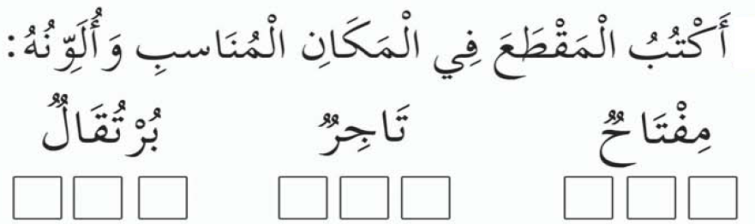 المراحلنشاط المعلّمنشاط المتعلّمالملاحظاتقراءة وضعية دالةالتركيبالوضعية الإدماجيةالتقييمعرض مشهد ريمة تلاحق البالونكتابة النص بمشاركة التلاميذتقديم بعض الأسئلة لفهم النص:أين تتجول ريمة؟ماذا حدث لها؟أحدد موقع التاء في الكلمات التالية:تفاح – وزّة – برتقالة– زيتأحيط حرف التاء في خط مغلق / كتاب التلميذألوِّنُ الكلمات التي تحتوي حرف السينتمر – طريق – عطر – كتاب – مطرية - مترأشطب المقطع الزائد و أكتب المفردة:تَـ-  مـْ – سٌ - رٌ                وَ- ن- زَّ- ةٌ                  أصل بسهم بين المقاطع و أكون المفردة:أكمل الكلمات بحرف السين الناقص:موز... – بر..ـقالـ... – بيـ... – سمكـ... – ..مْـساحأرتب المقاطع لأتحصل على كلماتريمة تجري تارة وتقفز تارة أخرى، ثمّ توقفت وبدأت تبكي ...تمر – كتاب – مطرية - مترتمرٌوزَّةٌتبكيتجريتقفزموزة – برتقالة – بيت – سمكة - تمساح